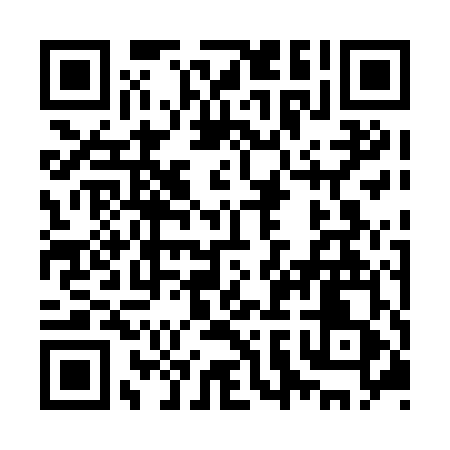 Prayer times for Harvie Heights, Alberta, CanadaWed 1 May 2024 - Fri 31 May 2024High Latitude Method: Angle Based RulePrayer Calculation Method: Islamic Society of North AmericaAsar Calculation Method: HanafiPrayer times provided by https://www.salahtimes.comDateDayFajrSunriseDhuhrAsrMaghribIsha1Wed4:186:131:396:469:0511:002Thu4:156:111:386:479:0611:033Fri4:126:101:386:489:0811:064Sat4:106:081:386:499:1011:085Sun4:076:061:386:509:1111:116Mon4:046:041:386:519:1311:147Tue4:016:031:386:529:1411:168Wed3:586:011:386:529:1611:199Thu3:555:591:386:539:1711:2210Fri3:535:581:386:549:1911:2511Sat3:505:561:386:559:2011:2812Sun3:475:551:386:569:2211:3013Mon3:465:531:386:579:2311:3114Tue3:455:521:386:589:2511:3215Wed3:445:501:386:599:2611:3216Thu3:445:491:387:009:2811:3317Fri3:435:471:387:009:2911:3418Sat3:425:461:387:019:3111:3519Sun3:425:451:387:029:3211:3520Mon3:415:431:387:039:3411:3621Tue3:405:421:387:049:3511:3722Wed3:405:411:387:059:3611:3723Thu3:395:401:387:059:3811:3824Fri3:395:391:387:069:3911:3925Sat3:385:381:397:079:4011:3926Sun3:385:371:397:089:4111:4027Mon3:375:361:397:089:4311:4128Tue3:375:351:397:099:4411:4129Wed3:375:341:397:109:4511:4230Thu3:365:331:397:109:4611:4331Fri3:365:321:397:119:4711:43